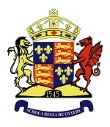 Please complete in clearly written or typed black ink, continuing on separate sheets where necessary1. PERSONAL DETAILS2. EMPLOYMENT HISTORY - Present or most recent employmentReason for seeking new position/leaving: 3. PREVIOUS EMPLOYMENTPlease start with the most recent including any unpaid or voluntary work. Continue on separate sheet if necessary.You are required to provide details and an explanation for any gaps in your employment history:4. EDUCATION, TRAINING AND DEVELOPMENTSecondary school/college/university/apprenticeship including current studies, with the most recent first.	NB. We reserve the right to contact employers or educational establishments to verify details given.	Details of any relevant learning and development. Please include dates.(e.g. short courses, first aid, computer skills, work-based NVQ etc., and any current courses.)Professional / Technical membership5. SUPPORTING STATEMENTPlease read the job description and person specification. Using examples, show how your knowledge, skills and experience meet each of the essential requirements of the person specification and as many desirablerequirements as possible. Please draw on your relevant experiences; including paid employment, voluntary work, family experiences and leisure activities as evidence.Please continue on a separate sheet if necessary.6. ADDITIONAL INFORMATION	7. EMPLOYMENT CHECKS FOR THE SAFEGUARDING OF CHILDRENWe are committed to safeguarding and promoting the welfare of children and young people and expect all staff to share this commitment. As part of our commitment, we need to ensure that all potential employees satisfy our employment checks. Please note that where appropriate, shortlisted and/or potentially suitable applicants will be required to undertake further checks, including references, and will be required to provide a Disclosure from the DBS.  8. REFERENCES	Under Keeping Children Safe in Education legislation we must take up at least 2 references prior to interview. One should be your current or most recent employer.  If you do not wish this referee to be contacted before interview then you must supply 2 other referees who can. If you are in, or have just completed full-time education, one referee should be from your school, college or university. Referees must not be related to you, or writing solely in the capacity of a friend, and must be able to comment on your skills and abilities in relation to the post. 9. DECLARATIONI declare that the information given in this application is, to the best of my knowledge, complete and accurate and that it may be used for purposes registered by The King’s School under the Data Protection Act.  I understand that if, after appointment, any information is found to be inaccurate this may lead to dismissal without notice.Signature:							Date:Where did you see the advertisement for this post?DATA PROTECTION ACT 1998. INFORMATION FROM THIS APPLICATION MAY BE PROCESSED FOR ANY PURPOSES REGISTERED BY THE KING’S SCHOOL UNDER DATA PROTECTION LEGISLATION. INDIVIDUALS HAVE THE RIGHT OF ACCESS TO PERSONAL DATA HELD ABOUT THEM BY THE KING’S SCHOOL. THIS INFORMATION WILL BE DISCLOSED ONLY TO THOSE PERSONS AUTHORISED TO SEE IT, WILL BE USED FOR THE SELECTION PROCESS AND, FOR SUCCESSFUL CANDIDATES, WILL BE RETAINED ON THEIR PERSONNEL FILE, USED FOR PAYROLL AND ADMINISTRATIVE PURPOSES AND MAY BE DISCLOSED TO GOVERNMENT DEPARTMENTS WHERE THERE IS A LEGAL OBLIGATION TO DO SO. INFORMATION HELD ABOUT UNSUCCESSFUL CANDIDATES WILL BE DESTROYED AFTER 6 MONTHS.													TO SUBMIT YOUR APPLICATION ONLINE PLEASE SAVE THE FORM TO YOUR COMPUTER AND UPON COMPLETION FORWARD TO THE SCHOOL AT recruitment@thekings.devon.sch.ukPost applied for:      Closing date:        First name:First name:First name:First name:First name:Middle name(s):Last name: Last name: Last name: Last name: Last name: Previous or other name(s):Title (Miss/Mrs/Mr/Ms/Mrs/Dr/other):Title (Miss/Mrs/Mr/Ms/Mrs/Dr/other):Title (Miss/Mrs/Mr/Ms/Mrs/Dr/other):Title (Miss/Mrs/Mr/Ms/Mrs/Dr/other):Title (Miss/Mrs/Mr/Ms/Mrs/Dr/other):Date of birth:Address:       Address:       Address:       Address:       Address:       Contact telephone numbers Daytime:Evening:      :   Email address:      Postcode:      Postcode:      Postcode:      Postcode:      Postcode:      National Insurance Number:Are you registered by the DfE as a Qualified Teacher?YesNoDfE Ref. No.:Name of employer: Name of employer: Job title: Salary: Dates from / to: Dates from / to: Period of notice / date available to start: Period of notice / date available to start: Key responsibilities:      Key responsibilities:      NB. If you have more than one employment please provide the same information for each job, if necessary on a separate sheet.Job title and brief outline of dutiesName and address of employerDatesFrom - to(month & year)Reason for leavingHIGHER/OTHER EDUCATIONHIGHER/OTHER EDUCATIONHIGHER/OTHER EDUCATIONHIGHER/OTHER EDUCATIONName of institutionDates: From - ToCourse/subject takenQualification and gradeSECONDARY EDUCATIONSECONDARY EDUCATIONSECONDARY EDUCATIONSECONDARY EDUCATIONName of institutionDates: From - ToCourse/subject takenQualification and gradePost 16Pre 16Name of professional / technical bodyGrade of membershipPermit to WorkPermit to WorkPermit to WorkPermit to WorkPermit to WorkPermit to WorkPermit to WorkPermit to WorkPermit to WorkIn order to prove evidence of your eligibility to work in the UK, as required by the Immigration and Asylum Act, you will be required to provide two of the following documents if you are shortlisted for this post: Birth Certificate or Extract, Passport, evidence of National Insurance Number, Driving Licence. If applicable you will also be required to produce your Work Permit. In order to prove evidence of your eligibility to work in the UK, as required by the Immigration and Asylum Act, you will be required to provide two of the following documents if you are shortlisted for this post: Birth Certificate or Extract, Passport, evidence of National Insurance Number, Driving Licence. If applicable you will also be required to produce your Work Permit. In order to prove evidence of your eligibility to work in the UK, as required by the Immigration and Asylum Act, you will be required to provide two of the following documents if you are shortlisted for this post: Birth Certificate or Extract, Passport, evidence of National Insurance Number, Driving Licence. If applicable you will also be required to produce your Work Permit. In order to prove evidence of your eligibility to work in the UK, as required by the Immigration and Asylum Act, you will be required to provide two of the following documents if you are shortlisted for this post: Birth Certificate or Extract, Passport, evidence of National Insurance Number, Driving Licence. If applicable you will also be required to produce your Work Permit. In order to prove evidence of your eligibility to work in the UK, as required by the Immigration and Asylum Act, you will be required to provide two of the following documents if you are shortlisted for this post: Birth Certificate or Extract, Passport, evidence of National Insurance Number, Driving Licence. If applicable you will also be required to produce your Work Permit. In order to prove evidence of your eligibility to work in the UK, as required by the Immigration and Asylum Act, you will be required to provide two of the following documents if you are shortlisted for this post: Birth Certificate or Extract, Passport, evidence of National Insurance Number, Driving Licence. If applicable you will also be required to produce your Work Permit. In order to prove evidence of your eligibility to work in the UK, as required by the Immigration and Asylum Act, you will be required to provide two of the following documents if you are shortlisted for this post: Birth Certificate or Extract, Passport, evidence of National Insurance Number, Driving Licence. If applicable you will also be required to produce your Work Permit. In order to prove evidence of your eligibility to work in the UK, as required by the Immigration and Asylum Act, you will be required to provide two of the following documents if you are shortlisted for this post: Birth Certificate or Extract, Passport, evidence of National Insurance Number, Driving Licence. If applicable you will also be required to produce your Work Permit. In order to prove evidence of your eligibility to work in the UK, as required by the Immigration and Asylum Act, you will be required to provide two of the following documents if you are shortlisted for this post: Birth Certificate or Extract, Passport, evidence of National Insurance Number, Driving Licence. If applicable you will also be required to produce your Work Permit. Are you eligible to work in the ?YesYesNoDo you require a Work Permit?YesYesNoAffiliationsAffiliationsAffiliationsAffiliationsAffiliationsAffiliationsAffiliationsAffiliationsAffiliationsA candidate for any appointment with The King’s School who knows he or she is related or has a close relationship to any Trustee (Governor) of the School is required to disclose that relationship when submitting an application. Please note that soliciting support or information to give an unfair advantage may disqualify your application.A candidate for any appointment with The King’s School who knows he or she is related or has a close relationship to any Trustee (Governor) of the School is required to disclose that relationship when submitting an application. Please note that soliciting support or information to give an unfair advantage may disqualify your application.A candidate for any appointment with The King’s School who knows he or she is related or has a close relationship to any Trustee (Governor) of the School is required to disclose that relationship when submitting an application. Please note that soliciting support or information to give an unfair advantage may disqualify your application.A candidate for any appointment with The King’s School who knows he or she is related or has a close relationship to any Trustee (Governor) of the School is required to disclose that relationship when submitting an application. Please note that soliciting support or information to give an unfair advantage may disqualify your application.A candidate for any appointment with The King’s School who knows he or she is related or has a close relationship to any Trustee (Governor) of the School is required to disclose that relationship when submitting an application. Please note that soliciting support or information to give an unfair advantage may disqualify your application.A candidate for any appointment with The King’s School who knows he or she is related or has a close relationship to any Trustee (Governor) of the School is required to disclose that relationship when submitting an application. Please note that soliciting support or information to give an unfair advantage may disqualify your application.A candidate for any appointment with The King’s School who knows he or she is related or has a close relationship to any Trustee (Governor) of the School is required to disclose that relationship when submitting an application. Please note that soliciting support or information to give an unfair advantage may disqualify your application.A candidate for any appointment with The King’s School who knows he or she is related or has a close relationship to any Trustee (Governor) of the School is required to disclose that relationship when submitting an application. Please note that soliciting support or information to give an unfair advantage may disqualify your application.A candidate for any appointment with The King’s School who knows he or she is related or has a close relationship to any Trustee (Governor) of the School is required to disclose that relationship when submitting an application. Please note that soliciting support or information to give an unfair advantage may disqualify your application.Are you, your partner or family related, have a close relationship or have any interests (financial, professional or otherwise) that may conflict with your employment at The King’s School?If yes, please provide details below:YesYesNoAre you, your partner or family related, have a close relationship or have any interests (financial, professional or otherwise) that may conflict with your employment at The King’s School?If yes, please provide details below:YesYesNoAre you, your partner or family related, have a close relationship or have any interests (financial, professional or otherwise) that may conflict with your employment at The King’s School?If yes, please provide details below:YesYesNoDo any of your children attend The King’s SchoolDo any of your children attend The King’s SchoolYesYesNoNoNoRehabilitation of Offenders ActYou must give details on this form of all convictions and cautions that are not "protected" as defined by the Rehabilitation of Offenders Act 1974 (Exceptions) Order 1975 (as amended in 2013) by SI 2013 1198 (including any convictions in a court of law outside of Great Britain) and any prosecutions that you have pending.  If there are none please write ‘none’:DBS Barred ListDBS Barred ListDBS Barred ListDBS Barred ListDBS Barred ListAre your details included on the DBS Barred List?   YesNoLived/Worked AbroadLived/Worked AbroadLived/Worked AbroadLived/Worked AbroadLived/Worked AbroadHave you lived/worked abroad?   YesNoSuccessful candidates who have lived/worked abroad will be required to provide a “Certificate of Good Conduct” from the relevant country.Successful candidates who have lived/worked abroad will be required to provide a “Certificate of Good Conduct” from the relevant country.Successful candidates who have lived/worked abroad will be required to provide a “Certificate of Good Conduct” from the relevant country.Successful candidates who have lived/worked abroad will be required to provide a “Certificate of Good Conduct” from the relevant country.Successful candidates who have lived/worked abroad will be required to provide a “Certificate of Good Conduct” from the relevant country.Current EmployerReferee 2:Referee 3:Name:       Name:      Name:Address:      Address:      Address:Tel no:      Tel no:      Tel no:Email:      Email:      Email:Occupation/Relationship:      Occupation/Relationship:      Occupation/Relationship:How long have they known you?How long have they known you?How long have they known you?I agree to this reference being taken up before an interview or offer of employment being made:  Yes 	No (If No, 2 other referees must be supplied)